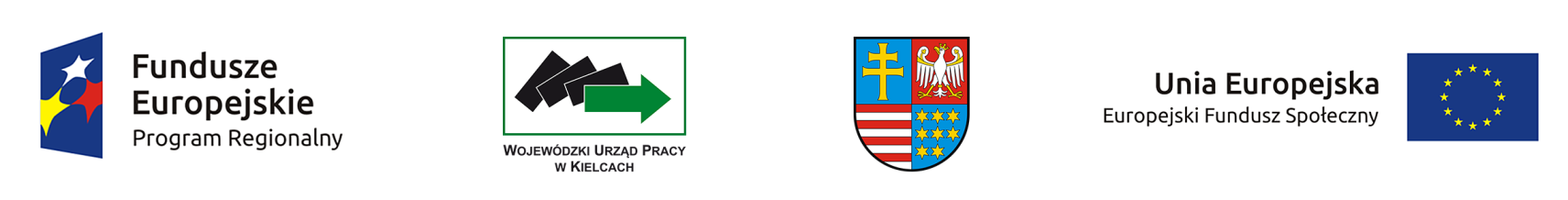 Załącznik nr 1 Szczegółowy Opis Osi Priorytetowej 10. Otwarty rynek pracy, Działanie 10.1Numer i nazwa osi priorytetowej10. Otwarty rynek pracyCele szczegółowe osi priorytetowej Wzrost aktywności zawodowej i zatrudnienia wśród osób znajdujących się w szczególnie trudnej sytuacji na rynku pracy, które poszukują zatrudnienia.Zwiększenie liczby mikroprzedsiębiorstw tworzonych przez osoby bezrobotne i nieaktywne zawodowo.Zwiększenie liczby mikroprzedsiębiorstw tworzonych przez osoby odchodzące z rolnictwa.Wzrost liczby nowopowstałych miejsc pracy w mikroprzedsiębiorstwach dzięki interwencji priorytetu.Wzrost adaptacyjności MŚP w regionie, będący wynikiem zrealizowanych usług rozwojowych.Fundusz 
(nazwa i kwota 
w EUR)Nazwa FunduszuOgółemFundusz 
(nazwa i kwota 
w EUR)EFS125 080 035Instytucja zarządzającaUrząd Marszałkowski Województwa Świętokrzyskiego / Zarząd Województwa Świętokrzyskiego Urząd Marszałkowski Województwa Świętokrzyskiego / Zarząd Województwa Świętokrzyskiego OPIS DZIAŁANIA I PODDZIAŁAŃOPIS DZIAŁANIA I PODDZIAŁAŃOPIS DZIAŁANIA I PODDZIAŁAŃNazwa Działania/ Poddziałania 
Działanie 10.1 Działania publicznych służb zatrudnienia na rzecz podniesienia aktywności zawodowej osób powyżej 29 roku życia (projekty pozakonkursowe)Cel/e szczegółowy/e Działania/ PoddziałaniaDziałanie 10.1Wzrost aktywności zawodowej i zatrudnienia wśród osób znajdujących się w szczególnie trudnej sytuacji na rynku pracy, które poszukują zatrudnieniaLista wskaźników rezultatu bezpośredniego Działanie 10.1Liczba osób pracujących po opuszczeniu programu (łącznie z pracującymi na własny rachunek) Liczba osób, które uzyskały kwalifikacje po opuszczeniu programuLiczba utworzonych miejsc pracy w ramach udzielonych z EFS środków na podjęcie działalności gospodarczejLista wskaźników produktuDziałanie 10.1Liczba osób bezrobotnych (łącznie z długotrwale bezrobotnymi) objętych wsparciem w programieLiczba osób długotrwale bezrobotnych objętych wsparciem w programieLiczba osób z niepełnosprawnościami objętych wsparciem w programieLiczba osób w wieku 50 lat i więcej objętych wsparciem w programieLiczba osób o niskich kwalifikacjach objętych wsparciem w programieLiczba osób, które otrzymały bezzwrotne środki na podjęcie działalności gospodarczej 
w  programieTypy projektów Działanie 10.1Realizacja instrumentów i usług rynku pracy, określonych w ustawie z dnia 20 kwietnia 2004 r. o promocji zatrudnienia i instytucjach rynku pracy (Dz. U. z 2015 r. poz. 149, z późn. zm.), 
z wyłączeniem robót publicznych.Udzielanie wsparcia w postaci usług 
i instrumentów wskazanych w przedmiotowej ustawie, musi zostać poprzedzone instrumentami i usługami rynku pracy służącymi indywidualizacji wsparcia oraz pomocy w zakresie określenia ścieżki zawodowej obejmującymi:identyfikację potrzeb osób pozostających bez zatrudnienia oraz diagnozowanie możliwości 
w zakresie doskonalenia zawodowego, w tym identyfikację stopnia oddalenia od rynku pracy bezrobotnych,kompleksowe i indywidualne pośrednictwo pracy w zakresie wyboru zawodu zgodnego 
z kwalifikacjami i kompetencjami wspieranej osoby lub poradnictwo zawodowe w zakresie planowania rozwoju kariery zawodowej, w tym podnoszenia lub uzupełniania kompetencji 
i kwalifikacji zawodowych. Typ beneficjenta Działanie 10.1Miejski Urząd Pracy/Powiatowe Urzędy Pracy 
z województwa świętokrzyskiegoGrupa docelowa/ ostateczni odbiorcy wsparcia Działanie 10.1Grupę docelową stanowić mogą jedynie osoby spełniające łącznie następujące warunki:są osobami powyżej 29 roku życia;pozostają bez pracy i są zarejestrowane 
w MUP/PUP;ustalono dla nich I lub II profil pomocy (bezrobotni aktywni, bezrobotni wymagający wsparcia) w rozumieniu art. 33 ustawy z dnia 20 kwietnia 2004 r. o promocji zatrudnienia 
i instytucjach rynku pracy;znajdują się w szczególnej sytuacji na rynku pracy, przez co należy rozumieć, że należą do jednej z poniższych kategorii osób:	osoby po 50 roku życia,	kobiety,osoby z niepełnosprawnościami,osoby długotrwale bezrobotne,osoby z niskimi kwalifikacjami.Instytucja pośrednicząca
(jeśli dotyczy)Działanie 10.1Wojewódzki Urząd Pracy w KielcachInstytucja wdrażająca 
(jeśli dotyczy)Nie dotyczyNie dotyczyKategoria(e) regionu(ów) 
wraz z przypisaniem 
kwot UE (EUR)Region Słabiej RozwiniętyOgółemKategoria(e) regionu(ów) 
wraz z przypisaniem 
kwot UE (EUR)Działanie 10.147  719 733Mechanizmy powiązania interwencji z innymi Działaniami/ Poddziałaniami 
w ramach PO lub 
z innymi PO
(jeśli dotyczy)Działanie 10.1W zakresie zapewnienia koordynacji udzielanego wsparcia z innymi działaniami i osiami priorytetowymi RPOWŚ na lata 2014-2020:Komitet Monitorujący RPOWŚ na lata 
2014-2020,kryteria wyboru projektów,działania w zakresie informacji i promocji,monitoring i ewaluacja,cross-financing.W zakresie zapewnienia koordynacji udzielanego wsparcia z innymi PO:Linia demarkacyjna określająca podział interwencji pomiędzy poziom krajowy
i regionalny,Wspólna Lista Wskaźników Kluczowych,Kontrakt Terytorialny dla Województwa Świętokrzyskiego na lata 2014-2020,Wytyczne w zakresie realizacji przedsięwzięć 
z udziałem środków Europejskiego Funduszu Społecznego w obszarze rynku pracy na lata 2014-2020.Komplementarność z innymi Programami Operacyjnymi:PO WER.Instrumenty terytorialne (jeśli dotyczy)Nie dotyczyNie dotyczyTryb(y) wyboru projektów
oraz wskazanie podmiotu odpowiedzialnego za nabór i ocenę wniosków oraz przyjmowanie protestów Działanie 10.1Tryb pozakonkursowyWojewódzki Urząd Pracy w KielcachLimity i ograniczenia w realizacji projektów 
(jeśli dotyczy)Działanie 10.1Grupę docelową stanowić mogą jedynie osoby powyżej 29 roku życia tzn. do projektu kwalifikować się będą wyłącznie osoby, które 
w dniu rozpoczęcia udziału w projekcie ukończyły 30 rok życia (wiek uczestników określany jest na podstawie daty urodzenia 
i ustalany w dniu rozpoczęcia udziału 
w projekcie).Grupę docelową stanowić mogą jedynie osoby dla których ustalono pierwszy lub drugi profil pomocy (bezrobotni aktywni i bezrobotni wymagający wsparcia) zgodnie z art. 33  ustawy z dnia 20 kwietnia 2004 r. o promocji zatrudnienia  i instytucjach rynku pracy.Ustawa z dnia 20 kwietnia 2004 r. o promocji zatrudnienia i instytucjach rynku pracy (Dz. U. 
z 2015 r., poz. 149, z późn. zm.) i odpowiednie rozporządzenia wykonawcze do tej ustawy.Zgodnie z wytycznymi horyzontalnymi ministra właściwego ds. rozwoju regionalnego, w szczególności:Wytyczne w zakresie realizacji projektów finansowanych ze środków Funduszu Pracy 
w ramach programów operacyjnych współfinansowanych z Europejskiego Funduszu Społecznego na lata 2014-2020,Wytyczne w zakresie realizacji przedsięwzięć 
z udziałem środków Europejskiego Funduszu Społecznego w obszarze rynku pracy na lata 2014-2020,Wytyczne w zakresie kwalifikowalności wydatków Europejskiego Funduszu Rozwoju Regionalnego, Europejskiego Funduszu Społecznego oraz Funduszu Spójności na lata 2014-2020,regulamin naboru.Warunki 
i planowany 
zakres stosowania 
cross-financingu (%)
(jeśli dotyczy)Działanie 10.1W ramach Działania nie przewiduje się zastosowania cross-financingu. Dopuszczalna maksymalna wartość zakupionych środków trwałych jako % wydatków kwalifikowalnychDziałanie 10.1W ramach Działania przewiduje się możliwość przeznaczenia środków na zakup lub amortyzację sprzętu dla PUP/MUP, niezbędnych 
i bezpośrednio związanych z realizacją projektów współfinansowanych z EFS i FP, z zastrzeżeniem pułapu maksymalnej wartości 3% określonej na poziomie projektu, uwzględniając w limicie również inne koszty zarządzania, wymienione w ustawie 
z dnia 20 kwietnia 2004 r. o promocji zatrudnienia 
i instytucjach rynku pracy (Dz. U. z 2015 r. poz. 149 
z późn. zm.).Warunki uwzględniania dochodu 
w projekcie
(jeśli dotyczy)Działanie 10.1Szczegółowe warunki określają Wytyczne w zakresie kwalifikowalności wydatków w zakresie Europejskiego Funduszu Rozwoju Regionalnego, Europejskiego Funduszu Społecznego oraz Funduszu Spójności na lata 2014-2020.Warunki stosowania uproszczonych form rozliczania wydatków i planowany zakres systemu zaliczekDziałanie 10.1Szczegółowe warunki określają:Wytyczne w zakresie kwalifikowalności wydatków w zakresie Europejskiego Funduszu Rozwoju Regionalnego, Europejskiego Funduszu Społecznego oraz Funduszu Spójności na lata 2014-2020,  regulamin naboru.Pomoc publiczna 
i pomoc de minimis 
(rodzaj i przeznaczenie pomocy, unijna lub krajowa podstawa prawna) Działanie 10.1O ile dotyczy:Pomoc de minimis /pomoc publiczna na szkolenia i/lub doradztwo/lub subsydiowane zatrudnienia:Rozporządzenia Komisji (UE) nr 1407/2013 
z dnia 18.12.2013 r. w sprawie pomocy 
de minimis,Rozporządzenia Komisji (UE) nr 651/2014 
z dnia 17.06.2014 r. w sprawie wyłączeń blokowych,Rozporządzenie MIiR w sprawie udzielania pomocy de minimis i pomocy publicznej  
w ramach programów operacyjnych
finansowanych z Europejskiego Funduszu Społecznego na lata 2014-2020,Rozporządzenie Ministra Pracy i Polityki Społecznej z dnia 24 czerwca 2014 r. 
w sprawie organizowania prac interwencyjnych i robót publicznych oraz jednorazowej refundacji kosztów z tytułu opłaconych składek na ubezpieczenia społeczne (Dz. U. z 2014 poz. 864),Rozporządzenie Ministra Pracy i Polityki Społecznej z dnia 24 czerwca 2014 r. zmieniające rozporządzenie w sprawie dokonywania z Funduszu Pracy refundacji kosztów wyposażenia lub doposażenia stanowiska pracy dla skierowania bezrobotnego oraz przyznawania środków na podjęcie działalności gospodarczej (Dz. U. 
z 2014 poz. 846),Rozporządzenie Ministra Pracy i Polityki Społecznej z dnia 23 kwietnia 2012 r. 
w sprawie dokonywania z Funduszu Pracy refundacji kosztów wyposażenia lub doposażenia stanowiska pracy dla skierowanego bezrobotnego oraz przyznawania środków na podjęcie działalności gospodarczej (Dz. U. z 2012 poz. 457).Maksymalny % poziom dofinansowania UE wydatków kwalifikowalnych na poziomie projektu 
(jeśli dotyczy) OgółemMaksymalny % poziom dofinansowania UE wydatków kwalifikowalnych na poziomie projektu 
(jeśli dotyczy) Działanie 10.185%Maksymalny % poziom dofinansowania całkowitego wydatków kwalifikowalnych 
na poziomie projektu 
(środki UE + ewentualne współfinansowanie 
z budżetu państwa lub innych źródeł przyznawane beneficjentowi przez właściwą instytucję)
(jeśli dotyczy) OgółemMaksymalny % poziom dofinansowania całkowitego wydatków kwalifikowalnych 
na poziomie projektu 
(środki UE + ewentualne współfinansowanie 
z budżetu państwa lub innych źródeł przyznawane beneficjentowi przez właściwą instytucję)
(jeśli dotyczy) Działanie 10.1100%Minimalny wkład własny beneficjenta jako % wydatków kwalifikowalnychDziałanie 10.10%Minimalna 
i maksymalna wartość projektu (PLN) 
(jeśli dotyczy)Nie dotyczyNie dotyczyMinimalna 
i maksymalna wartość wydatków kwalifikowanych projektu (PLN)
(jeśli dotyczy)Nie dotyczyNie dotyczyKwota alokacji UE na instrumenty finansowe (EUR) (jeśli dotyczy)Nie dotyczyNie dotyczyMechanizm wdrażania  instrumentów finansowychNie dotyczyNie dotyczyRodzaj wsparcia instrumentów finansowych oraz najważniejsze warunki przyznawaniaNie dotyczyNie dotyczyKatalog ostatecznych odbiorców instrumentów finansowychNie dotyczyNie dotyczy